О подготовке проекта о внесении изменений в Генеральный план, Правила землепользования и застройки муниципального образования «Орто – Нахаринский наслег» В целях определения назначения территории муниципального образования «Орто – Нахаринский наслег» исходя из социальных, экономических, экологических и иных факторов для обеспечения устойчивого развития территории, развития инженерной, транспортной и социальной инфраструктур, обеспечения учета интересов граждан и их объединений в соответствии с Градостроительным кодексом Российской Федерации, Федеральным законом от 6 октября 2003 г. № 131-ФЗ “Об общих принципах местного самоуправления в Российской Федерации”, иным федеральным законодательством, законодательством Республики Саха (Якутия) постановляю:Постоянно действующей комиссии по подготовке проектов внесения изменений и дополнений в Схему территориального планирования МО «Ленский район», Генеральные планы и Правила землепользования и застройки муниципальных образований Ленского района, утвержденной распоряжением главы от 15.05.2018г. № 01-04-603/8 (с изменениями от 26.06.2019г.) в срок до 10.12.2021 года провести работы по подготовке проекта по внесению изменений в Генеральный план, Правила землепользования и застройки муниципального образования «Орто –Нахаринский наслег» в порядке, предусмотренном Градостроительным кодексом Российской Федерации. Главному специалисту управления делами (Иванская Е.С.) опубликовать настоящее постановление в районной газете «Ленский вестник», разместить на официальном сайте муниципального образования «Ленский район».Настоящее постановление вступает в силу с момента официального опубликования.Контроль исполнения данного постановления возложить на и.о. первого заместителя Каражеляско Е.С.Муниципальное образование«ЛЕНСКИЙ РАЙОН»Республики Саха (Якутия)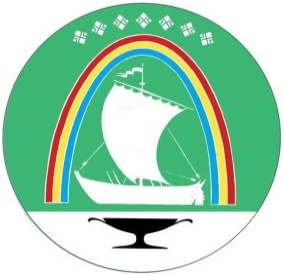 Саха Өрөспүүбүлүкэтин «ЛЕНСКЭЙ ОРОЙУОН» муниципальнайтэриллиитэПОСТАНОВЛЕНИЕ                  УУРААХг. Ленск                      Ленскэй кот «22» _апреля_2021 года                                                             № __01-03-268/1____от «22» _апреля_2021 года                                                             № __01-03-268/1____Глава Ж.Ж. Абильманов